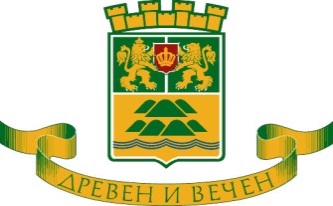 О Б Щ И Н А    П Л О В Д И Вгр. Пловдив, 4000, пл. «Стефан Стамболов» № 1,  тел: (032) 656 701, факс: (032) 656 703www.plovdiv.bg, e-mail:info@plovdiv.bgИзх. № ……………….………………………...ДОГ-ЖА САВИНА ПЕТКОВА ПРЕДСЕДАТЕЛ  НА ОБЩИНСКИ СЪВЕТ - ПЛОВДИВПРЕДЛОЖЕНИЕот инж. Иван Тотев – кмет на община ПловдивОТНОСНО: Приемане на Наредба за изменение и допълнение на Наредбата за реда за спиране, престой и паркиране на пътни превозни средства на територията на Община ПловдивУВАЖАЕМА ГОСПОЖО ПРЕДСЕДАТЕЛ,УВАЖАЕМИ ДАМИ И ГОСПОДА ОБЩИНСКИ СЪВЕТНИЦИ,На територията на община Пловдив действат местни правила и подзаконова нормативна уредба по отношение на правилата за движение по пътищата, като същите са съобразени със законовите разпоредби на нормативните актове от по-висок ранг, в т.ч. Закона за движение по пътищата и др. 	Причините, които налагат приемането на Наредба за изменение и допълнение на Наредбата за реда за спиране, престой и паркиране на пътни превозни средства на територията на град Пловдив, са свързани с необходимостта от уеднаквяване на нормативната уредба по отношение на предвидения размер на глобите за нарушения на правилата за движение по пътищата и по-конкретно поради следното:За нарушение на чл. 98, ал. 1, т. 6 от ЗДвП, който гласи: „Престоят и паркирането са забранени: на кръстовище и на по-малко от 5 метра от тях“, предвидената санкция е в размер на 50 лв. – съгласно  чл. 183, ал. 4, т. 8 от ЗДвП.Аналогична е разпоредбата на чл. 4, ал. 1, т. 5 „Престоят и паркирането са забранени: на кръстовище и на по-малко от 5 метра от тях“ от Наредба за реда за спиране, престой и паркиране на пътни превозни средства на територията на град Пловдив, като предвидената санкция е в размер на 20 лв. – съгласно чл. 43, ал. 4 от сега действащата редакция  на Наредбата. Констатираното несъответствие в размера на санкциите за едно и също нарушение в законовия и подзаконов нормативен акт създава затруднения на служителите от звената на общинската администрация и сектор „Общинска полиция – Пловдив“ при дейността им по установяване на нарушенията и налагане на санкции, като с коригиране и уеднаквяване на нормативната уредба ще се избегнат и предпоставките за нарушаване на правата на водачите на ППС.Изменението за настоящите промени в подзаконовия нормативен акт се налага с оглед уеднаквяването на нормативната уредба с глобите и санкциите въведени в Закона за движение по пътищата.При изработването на проекта на Наредба за изменение и допълнение на наредба за реда за спиране, престой и паркиране на пътни превозни средства на територията на град Пловдив са спазени принципите на необходимост, обоснованост, предвидимост, откритост, съгласуваност, субсидиарност, пропорционалност и стабилност.1. Принцип на необходимост – необходимо е приемането на Наредба за изменение и допълнение на Наредбата за реда за спиране, престой и паркиране на пътни превозни средства на територията на град Пловдив с оглед необходимостта от синхронизиране на текстовете на Наредбата с нормативните актове от по-висока степен, както и с тези на европейското законодателство.2. Принцип на обоснованост – Отстраняване на несъответствия със Закон за движение по пътищата. 3. Принципите на предвидимост и откритост са спазени – проектът с мотивите е публикуван на официалния сайт на община Пловдив за становища и предложения от заинтересованите групи.4. Принципът на съгласуваност – проектът с мотивите, чрез сайта на община Пловдив, публично са предоставени на заинтересованите групи, като в настоящото предложение са взети предвид изразените становища от проведени дискусии в състава на общинската администрация. 5. Принципът на субсидиарност, пропорционалност и стабилност - чрез Наредбата за изменение и допълнение на Наредбата за реда за спиране, престой и паркиране на пътни превозни средства на територията на град Пловдив ще се измени и допълни Наредбата за реда за спиране, престой и паркиране на пътни превозни средства на територията на град Пловдив и наредбата ще съответства на нормативните актове от по- висока степен.  ЦЕЛ НА НАРЕДБАТАЧрез предлаганите промени се цели уеднаквяването на нормативната уредба с глобите и санкциите, въведени в Закона за движение по пътищата.ФИНАНСОВИ СРЕДСТВА, НЕОБХОДИМИ ЗА ПРИЛАГАНЕТО НА НАРЕДБАТАЗа прилагане на измененията и допълнения в Наредбата за реда за спиране, престой и паркиране на пътни превозни средства на територията на град Пловдив не е необходимо разходването на бюджетни средства. ОЧАКВАНИ РЕЗУЛТАТИЗаконосъобразност на подзаконовия нормативен акт. Изменението на Наредбата ще допринесе за унифициране на нормативната уредба, отстраняване на затрудненията при дейността по установяване на нарушенията и налагане на санкции, както и ще се избегнат и предпоставките за нарушаване на правата на водачите на ППС.АНАЛИЗ ЗА СЪОТВЕТСТВИЕ С ПРАВОТО НА ЕВРОПЕЙСКИЯ СЪЮЗПредлаганото изменение на Наредбата за реда за спиране, престой и паркиране на пътни превозни средства на територията на Община Пловдив е в съответствие с нормативните актове от по-висока степен, както и с тези на европейското законодателство.В изпълнение на изискванията на ЗНА е извършена предварителна оценка на въздействието на проекта на подзаконовия нормативен акт.Проектът на подзаконовия нормативния акт - Наредба за изменение и допълнение на Наредба за реда за спиране, престой и паркиране на пътни превозни средства на територията на град Пловдив е публикуван на официалната страница на Община Пловдив на 25.09.2018 г. В рамките на законовия 30 дневен срок за обществени консултации ще бъдат взети предвид предложенията и становищата по проекта на Наредба за реда за спиране, престой и паркиране на пътни превозни средства на територията на град Пловдив, като същите ще бъдат публикувани на интернет страницата на община Пловдив в предвидения от закона срок. Публикуваната справка ще отразява постъпилите предложения заедно с обосновка за неприетите предложения, като същите ще бъдат оповестени от вносителя преди приемането на акта на Общински съвет – Пловдив. 	Предвид гореизложеното и на основание чл.21, ал.1,т. 23 и ал. 2 от ЗМСМА, чл. 8 от ЗНА и чл. 98, ал. 1, т. 6, във връзка с чл. 183, ал. 4, т. 8 от Закона за движението по пътищата, при спазване на изискванията на чл. 75-79 от АПК, във връзка с чл.11, ал.3, чл.15, ал.1, чл.26 и чл. 28, ал. 1 и ал. 2 от ЗНА, предлагам на Общински съвет – Пловдив да вземе следнотоРЕШЕНИЕ:І. Приема Наредба за изменение и допълнение на Наредбата за реда за спиране, престой и паркиране на пътни превозни средства на територията на град Пловдив, както следва:§ 1. Изменя чл. 43, ал. 4 и ал. 5 от Наредбата, като същият добива следния вид:Чл. 43.  (4) На водач, нарушил разпоредбата на чл.4, ал.1, т.1, т.2, т.3, т.6 и т. 7 и чл.4, ал.2, т.1, т.2 и т.5, чл.4а и чл.4б от настоящата Наредба, се налага глоба в размер на 20 /двадесет/ лв.(5) На водач, нарушил разпоредбата на чл.4, ал.1, т.4 и т.5, чл.4, ал.2, т.3 от настоящата Наредба, се налага глоба в размер на 50 /петдесет/ лв.Преходни и заключителни разпоредби§ 1. Наредбата за изменение и допълнение на Наредбата за реда за спиране, престой и паркиране на пътни превозни средства на територията на град Пловдив,  приета с Решение № 14, взето с Протокол № 1 от 19. 01. 2012 г.; Изм. и доп. с Р. №99 , Пр. № 5 от 15.03.2012г; Изм. и доп. с Р. №245 , Пр. № 12 от 28.06.2012г; Изм. и доп. с Р. №395 , Пр. № 16 от 27.09.2012г); (Изм. и доп. с Р. №445 , Пр. № 23 от 18.12.2013г.); (Изм. и доп. с Р. №289 , Пр. № 15 от 11.09.2014г.); (Изм. и доп. с Р. №124 , Пр. № 8 от 23.04.2015г.;Изм. и доп. с Р. №195 , Пр. № 11 от 04.06.2015г.; Изм. и доп. с Р. №224 , Пр. № 12 от 18.06.2015г.; Изм. и доп. с Р. №335 , Пр. № 14 от 27.08.2015г.; Изм. и доп. с Р. № 157 , Пр. № 6 от 14.04.2016г.; Изм. и доп. с Р. № 205 , Пр. № 7 от 17.05.2016г.; Изм. и доп. с Р. № 400 , Пр. № 15 от 13.09.2016г.; Изм. и доп. с Р. № 245 , Пр. № 14 от 27.07.2017г.; Изм. и доп. с Р. № 369 , Пр. № 19 от 26.10.2017г.;§ 2. Изпълнението на Наредбата се възлага на кмета на община Пловдив.	МОТИВИ: Настоящото решение се взема с правни основания: чл.21, ал.1,т. 23 и ал. 2 от ЗМСМА, чл. 8 от ЗНА и чл. 98, ал. 1, т. 6, във връзка с чл. 183, ал. 4, т. 8 от Закона за движението по пътищата, при спазване на изискванията на чл. 75-79 от АПК, във връзка с чл.11, ал.3, чл.15, ал.1, чл.26 и чл. 28, ал. 1 и ал. 2 от ЗНА и фактически основания: Необходимостта от синхронизиране на текстовете на Наредбата с нормативните актове от по-висока степен, както и с тези на европейското законодателство.Приложение: 1.Мотиви  за конкретна необходимост от приемане на Наредбата за изменение и допълнение на Наредбата за реда за спиране, престой и паркиране на пътни превозни средства на територията на град Пловдив.   С уважение,ИНЖ. ИВАН ТОТЕВКМЕТ НА ОБЩИНА ПЛОВДИВСъгласували:Инж. Златин ВелевЗаместник-кмет „Транспорт”Илиан ИвановДиректор Дирекция ПНОИзготвили:Десислава АхряноваГл.юрисконсулт, Дирекция ПНОДоника КостоваГл.юрисконсулт, Дирекция ПНО